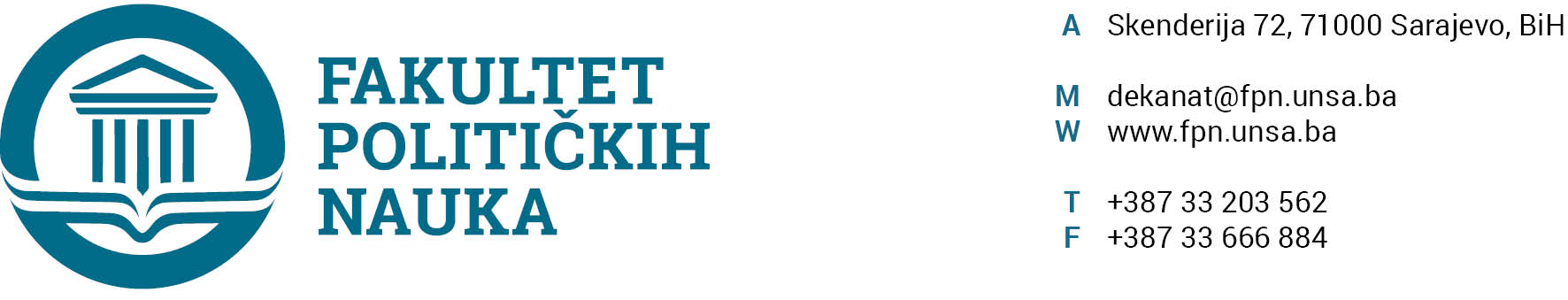 Broj: 02-1- 1371   -1/19Sarajevo, 10.12.2019.godNa osnovu člana 104. Statuta Univerziteta u Sarajevu, člana 6. Odluke o uvrđivanju / usvajanju Plana javnih nabavki integrisanog Univerziteta u Sarajevu za 2019. godinu, a u vezi sa članom 17. Zakona o javnim nabavkama (“Službeni glasnik BiH” broj: 39/14) i Planom nabavki Fakulteta političkih nauka za 2019.godinu, a po prethodnoj saglasnosti sekretara, dekan donosiODLUKUo izmjeni Plana javnih nabavki Fakulteta političkih nauka Univerziteta u SarajevuČlan 1.Utvrđuje se izmjena Plana javnih nabavki Fakulteta političkih nauka Univerziteta u Sarajevu, usvojenog Odlukom Vijeća Fakulteta br. 02-1-58-1/19 od 21.01.2019. godine, kao u tabeli koja se nalazi u prilogu i čini sastavni dio ove Odluke.Član 2.Ova Odluka stupa na snagu danom donošenja i biće objavljena na internet stranici www.fpn.unsa.ba.  odmah po donošenju.Član 3.Za realizaciju Odluke zadužuje se Služba za pravne i opće poslove.Obrazloženje: U skladu sa Nacrtom Rebalansa Budžeta KS za 2019. godinu i predviđenim  sredstvima za nabavku opreme, u cilju poboljšanja i modernizacije uslova rada uposlenika i izražene potrebe od strane studenata,  odlučeno je kao u dispozitivu odluke.                                                                                 DEKAN                                                                                _______________________                                                                                Prof.dr. Sead TurčaloDostaviti:- Sekretar Fakulteta;- evidencija Vijeća Fakulteta;- a/aIZMJENA PLANA JAVNIH NABAVKI FAKULTETA POLITIČKIH NAUKA UNIVERZITETA U SARAJEVU ZA 2019. GODINUR.br. u PJNIzmjena/ dopuna Plana javnih nabavki od 08.02.2018. god. N-novoP-promjenaD- dopunaPredmet nabavkeOznaka JRJNProcijenjena vrijednostKM bez PDV-a (PJN od 08.02.2019. god.)Procijenjena vrijednostKM bez PDV-a (Izmjena PJN od 10.12.2019. god.)Vrsta postupkaOkvirno vrijeme  pokretanja postupkaOkvirno vrijeme  realizacije ugovora/okvirnog sporazumaPozicija u finansijskom planu (konto)Iznos na kontuKM bez PDV-aIzvor finansiranjaROBAROBAROBAROBAROBAROBAROBAROBAROBAROBAROBAROBA9.P-promjenaAudiovizuelna oprema32321200-1 (Audiovizuelna oprema)2.400,005.000,00Direktni sporazum10.12-31.12.2019. godineDo 20.12.2019. godine821313Vlastiti prihodiSredstva Budžeta KS33.N-novoAparati za sušenje ruku39712300-9 (Aparati za sušenje ruku)00,006.000,00Direktni sporazum15.05.-31.12.2019. godineDo 31.12.2019. godineSredstva Budžeta KS